Publicado en  el 02/12/2016 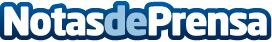 Una casa tipo loft en BerlínEn concreto, vamos a trasladarnos a Kreuzberg, una parte del distrito de Friedrichshain-Kreuzberg, para descubrir la Brew Box Pad, una casa reformada por el estudio de arquitectura Itay Friedman ArchitectsDatos de contacto:Nota de prensa publicada en: https://www.notasdeprensa.es/una-casa-tipo-loft-en-berlin Categorias: Inmobiliaria Interiorismo Artes Visuales Arquitectura http://www.notasdeprensa.es